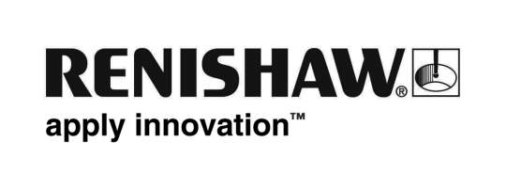 Renishaw kündigt die Einführung eines neuen Rauheitsmesstasters für das REVO® Multisensor-Messsystem auf der EMO Hannover 2017 anRenishaw, ein weltweit führender Hersteller von Produkten für Koordinatenmessgeräte (KMGs), wird seinen neuen, verbesserten Rauheitsmesstaster (SFP2) für den Einsatz mit dem REVO 5-Achsen-Messsystem auf KMGs bei der EMO Hannover 2017 (18. – 23. September, Halle 6, Stand B46) vorstellen.Der SFP2 Messtaster erweitert die Multisensor-Funktion des REVO-Systems dank der Rauheitsmessfähigkeit, die neben der schaltenden, Hochgeschwindigkeits-Scanning- und berührungslosen, optischen Messfähigkeit auf einem KMG zur Verfügung steht.Die Kombination von Rauheitsmessung und Maßhaltigkeitsprüfung auf dem KMG stellt einen erheblichen Vorteil gegenüber herkömmlichen Prüfverfahren dar, die gesondert eingerichtet werden müssen. Die Technik der 5-Achsenmessung in Verbindung mit der automatisierten SFP2 Rauheitsmessung bedeutet eine erhebliche Zeitersparnis, weniger Aufwand bei der Werkstückzuführung und eine schnelle Amortisation des KMGs. Das SFP2 System besteht aus einem Messtaster und verschiedenen Modulen, die automatisch mit allen anderen Messtasteroptionen des REVO Systems wechselbar sind. Dank dieser Flexibilität kann das richtige Werkzeug für die Prüfung einer großen Auswahl an Merkmalen – alle auf nur einer KMG-Plattform – gewählt werden. Daten aus verschiedenen Sensoren werden automatisch mit einem bekannten Referenzpunkt in Bezug gesetzt.Das Rauheitsmesssystem wird anhand desselben I++ DME konformen Interface wie das REVO System verwaltet und Renishaws MODUSTM Messsoftware bietet dazu eine volle Funktionalität für den Benutzer. Das preisgekrönte REVO 5-Achsen-Messsystem von Renishaw ist das einzige Scan-System für KMGs, das die Bewegung von drei Maschinen- und zwei Kopfachsen gleichzeitig steuert und dabei Werkstückdaten erfasst. Der Einsatz der 2D und 3D taktilen Messtaster, Oberflächenrauheitsmesstaster und berührungslosen optischen Messtaster des REVO Systems für die Teileprüfung auf KMGs bringt im Hinblick auf Messzeiten und Präzision deutliche Vorteile.Zwischen dem 18. und 23. September können Besucher der EMO Hannover 2017 Vorführungen des neuen SFP2 Systems am Stand von Renishaw verfolgen.Weitere Informationen erhalten Sie unter www.renishaw.de/kmg.-Ende-